ЈАВНО ПРЕДУЗЕЋЕ „ЕЛЕКТРОПРИВРЕДА СРБИЈЕ“ БЕОГРАДЕЛЕКТРОПРИВРЕДА СРБИЈЕ ЈП  БЕОГРАД-ОГРАНАК ТЕНТУлица: Богољуба Урошевића- Црног  број 44.Место:ОбреновацБрој:   5364-Е.03.02-90309/5-2017_____....21.02..2017.год. ___          (место и датум)На основу члана 54. и 63. Закона о јавним набавкама („Службeни глaсник РС", бр. 124/12 и 14/15), Комисија за јавну набавку број 3000/0971/2016 (  30/2016), за набавку Резервни делови за пумпе сливног кондензата ТЕНТ-Б, на захтев заинтересованог лица, даје ДОДАТНЕ ИНФОРМАЦИЈЕ ИЛИ ПОЈАШЊЕЊАУ ВЕЗИ СА ПРИПРЕМАЊЕМ ПОНУДЕБр. 1.Заинтересовано лице је у писаном облику од наручиоца тражило додатне информације односно појашњења, а Наручилац у року од три дана од дана пријема захтева заинтересованом лицу доставља и  објављује на Порталу јавних набавки и интернет страници Наручиоца,  следеће информације, односно појашњења:Питање 1:   у циљу достављања прецизне понуде, потребно је доставити  фотографију таблице пумпи за које су потребни резервни делови.Одговор 1:  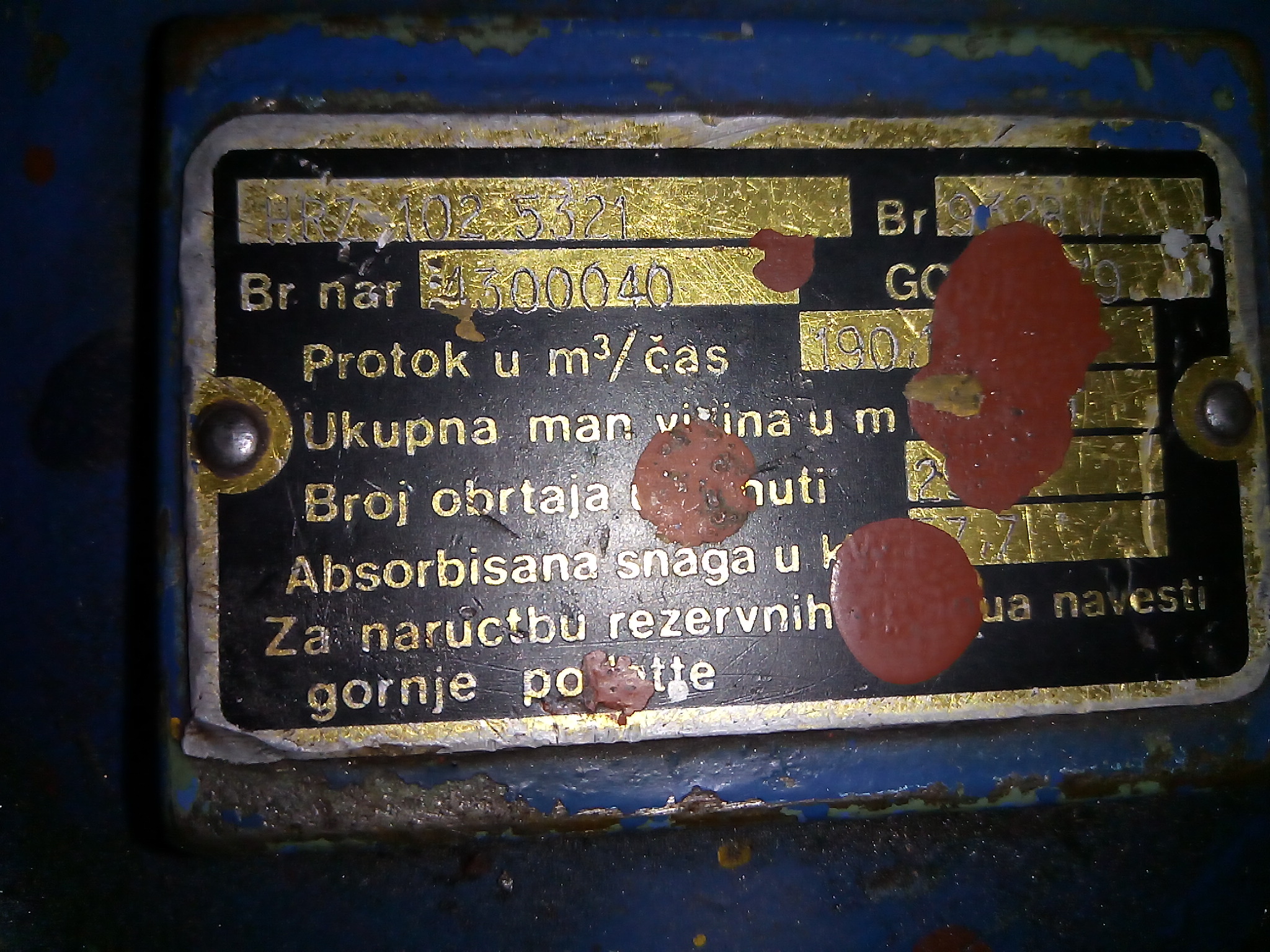 У складу са наведеним појашњењима Комисија ће израдити измене и допуне конкурсне документације и исте објавити на Порталу јавних набавки и интернет страници Наручиоца.Комисија ће размотрити да ли је већ одређен рок за подношење понуда примерен времену потребном за припрему прихватљиве понуде те у случају да продужи рок, о истом ће објавити обавештење о продужењу рока за подношење понуда на Порталу јавних набавки и интернет страници Наручиоца. Комисија: